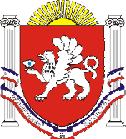 РЕСПУБЛИКА    КРЫМРАЗДОЛЬНЕНСКИЙ РАЙОНЗИМИНСКИЙ  СЕЛЬСКИЙ СОВЕТ 90-е внеочередное  заседание 1 созыва                        РЕШЕНИЕ №  466-1/19от   11 ноября 2019 года                                          с. Зимино                                           О внесении изменений в Положение о проверке достоверности и полноты сведений о доходах, об имуществе и обязательствах имущественного характера, представляемых гражданами, назначаемыми для непосредственного исполнения полномочий муниципальных служащих Администрации Зиминского сельского поселения , а также о проверке соблюдения муниципальными служащими Администрации Зиминского сельского поселения ограничений и запретов, требований о предотвращении или урегулировании конфликта интересов, исполнения ими обязанностей и соблюдения требований к служебному поведению, утвержденное решением 8 сессии Зиминского сельского совета 1 созыва от 26.12.2014 № 55-1/14       В соответствии с Федеральным законом от 06.10.2003 № 131-ФЗ «Об общих принципах организации местного самоуправления в Российской Федерации », Федеральным конституционным законом  от 21.03.2014 № 6-ФКЗ « О принятии в Российскую Федерацию Республики Крым и образовании в составе Российской федерации новых субъектов - Республики Крым и города федерального значения  Севастополя», Законами Республики Крым от 16.09.2014  № 76 «О муниципальной службе в Республике Крым», от 22.07. 2014  № 36 «О противодействии коррупции в Республике Крым», Указом Президента Российской Федерации от  09.08.2018г № 475 «О внесении изменений в некоторые акты Президента Российской Федерации», руководствуясь Уставом муниципального образования Зиминское сельское поселение,Зиминский сельский совет    РЕШИЛ:1. Внести следующие изменения в Положение о проверке достоверности и полноты сведений о доходах, об имуществе и обязательствах имущественного характера, представляемых гражданами, назначаемыми для непосредственного исполнения полномочий муниципальных служащих Администрации Зиминского сельского поселения, а также о проверке соблюдения муниципальными служащими Администрации Зиминского сельского поселения ограничений и запретов, требований о предотвращении или урегулировании конфликта интересов, исполнения ими обязанностей и соблюдения требований к служебному поведению», утвержденное решением 8 сессии Зиминского сельского совета 1 созыва от 26.12.2014 № 55-1/14 ( в редакции решения от  18.02.2019г № 392-1/19):1.1. Первый абзац пункта 14 изложить в следующей редакции:«14. На период проведения проверки лицо, в отношении которого она проводится, может быть отстранено от замещаемой им должности ( от исполнения должностных обязанностей) на срок, не превышающий 60 дней со дня принятия решения о ее проведении. Указанный срок может быть продлен до 90 дней лицом, принявшим решение о проведении проверки».2. Настоящее решение  вступает в силу со дня подписания и подлежит официальному обнародованию на информационном стенде Зиминского сельского поселения,  расположенном по адресу: с. Зимино, ул. Гагарина, 33 и на официальном сайте Администрации  Зиминского сельского  поселения в сети Интернет  (http://Зиминское-сп.рф/).3. Контроль за выполнением настоящего решения возложить  на председателя Зиминского сельского совета - главу Администрации Зиминского сельского поселения. Председатель  Зиминского  сельского совета- глава АдминистрацииЗиминского сельского поселения :                                                Б.М.Андрейчук